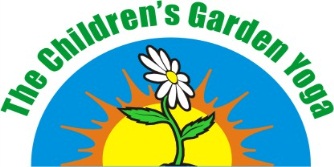 	             & Reiki  Adult Registration Form  The Children's Garden is not responsible for any injury or illness that may be incurred while visiting or	participating in any of our programmes. It is always advisable to speak with your family physician before 	undertaking any new physical fitness programme. Although this is a gentle stretch yoga programme, it 	is important to follow your body’s inner wisdom and guidance and never move into a place of pain. Pain 	does not benefit your  body and may cause an injury. A nice stretch is not necessarily pain; please 	discern between the two for ultimate well-being.	Signature	Date	Please make all cheques payable to:	Barbara Westgate	Mailing Address: 766 North Mile Road, London, ON N6H 2 X8   Email: natural_child@hotmail.com  Phone: 519-474-3579Last NameLast NameLast NameFirst NameFirst NameAdult YogaAdult YogaAdult YogaAdult ReikiHome Phone	Work PhoneWork PhoneWork PhoneMobile PhoneE-mail AddressE-mail AddressE-mail AddressE-mail AddressStreetStreetStreetStreetCityCityProvPostal CodePostal CodeAlternate ContactAlternate ContactAlternate Contact NumberAlternate Contact NumberHealth Concerns/Allergies/Other/What you hope to achieve from this classProgramme:	Start Date & Time 	 #wks :Cost:                                                          Cash  	Cheque  